Notre public, c'est vousElèves de la 6ème à la Terminale, Etudiants, Jeunes non scolarisés, Adultes, Parentsà tout moment dans la démarche d’orientation  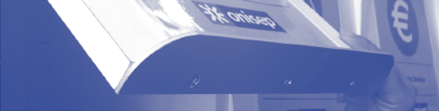 http://www.onisep.frhttp://cio.ac-noumea.nchttp://carte.parcoursup.fr/http://terminales2018-2019.fr http://etudiant.gouv.frNotes personnelles : ………………………………...………
……………………………………………………………..……………………………………………………………..……………………………………………………………..……………………………………………………………..……………………………………………………………..……………………………………………………………..……………………………………………………………..……………………………………………………………..……………………………………………………………..……………………………………………………………..…………………………………………………………….. Psychologues de l’Education nationale. 
en Nouvelle-Calédonie         Sans rendez-vous au CIO de Nouméa10 rue Georges BAUDOUX  26.61.66 cio@ac-noumea.nc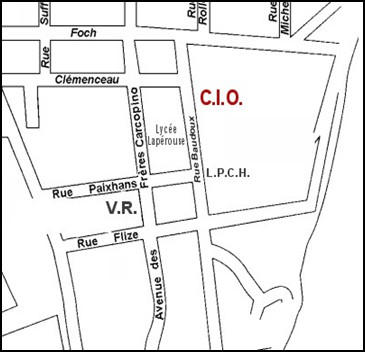 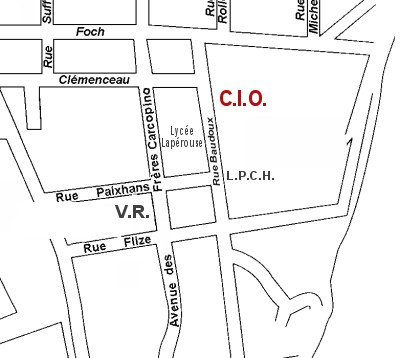           Sur rendez-vousDans les établissements scolaires publicsDans les quatre antennes implantées en brousse et dans les îles : Antenne CIO de La Foa, au Collège de La Foa 44.33.04 - : cio.lafoa@ac-noumea.ncAntenne CIO de Koné, au Collège de Koné 47.37.99  -  cio.kone@ac- noumea.ncAntenne CIO de Poindimié, au Lycée de Poindimié 42.32.01 -  cio.poindimie@ac- noumea.ncAntenne CIO des Iles Loyautés, au Lycée des îles de Lifou 45.52.78 -  cio.iles@ac-noumea.nc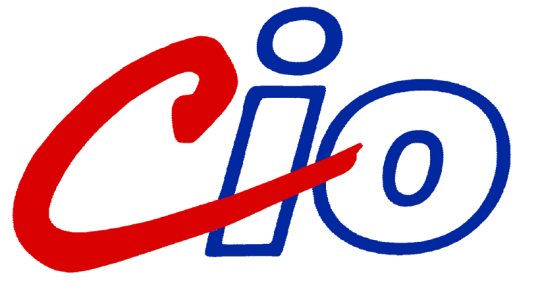 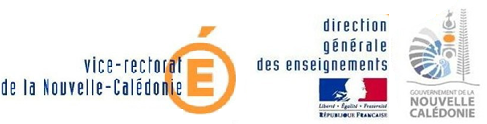 Une équipe à votre écouteUne directrice,  des Psychologues de l’Education nationale présents au CIO et dans les établissements publics (collèges et lycées)Une documentalisteUne assistante administrative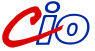 Nos missions auFavoriser la réussite scolaire.Accompagner les élèves en difficulté.Prévenir le décrochage scolaire.Aider à l’élaboration du projet d’orientation dans le cadre du parcours d’orientation.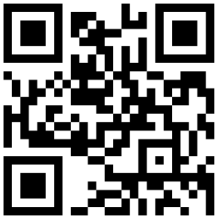 Le calendrier de l'orientation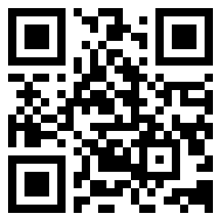 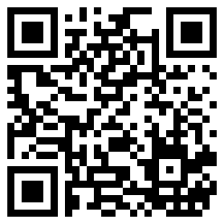 Pour une poursuite d’étude en Nouvelle-Calédonie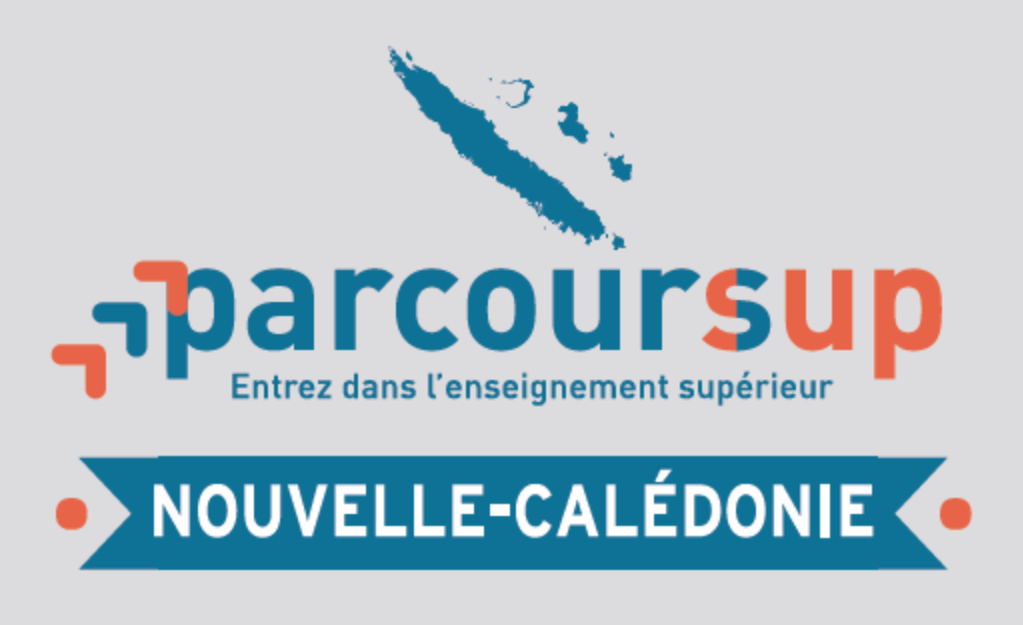 Pour une poursuite d’étude en Métropole(Rentrée en septembre)https://www.parcoursup.fr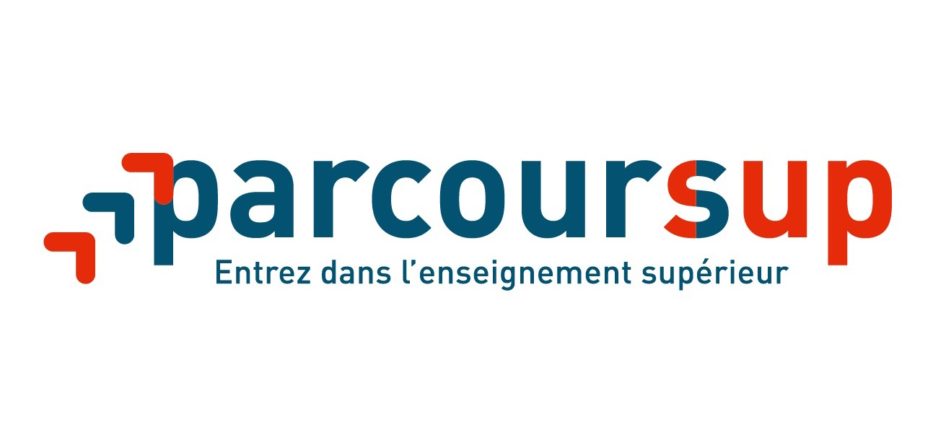 